REGULAMIN KONKURSU 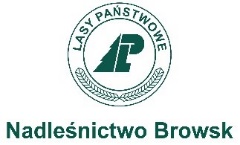 „Drewniane patenty”Postanowienia ogólneOrganizatorem konkursu „Drewniane patenty”, zwanego dalej Konkursem jest Nadleśnictwo Browsk w Gruszkach z siedzibą w Gruszkach 10, 17-220 Narewka, dane kontaktowe: 85 68 58 344 e-mail: browsk@bialystok.lasy.gov.pl, zwane dalej Organizatorem.Konkurs organizowany jest w trybie przepisów art. 919, art. 920, art. 921 kodeksu cywilnego o przyrzeczeniu publicznym.Konkurs będzie organizowany przez Organizatora na zasadach szczegółowo określonych w niniejszym Regulaminie, nie przeczącym zapisom art. 919-921 kodeksu cywilnego.Regulamin określa prawa i obowiązki uczestników oraz Organizatora Konkursu.Przystąpienie do Konkursu oznacza zapoznanie się i akceptację niniejszego Regulaminu.Akceptując Regulamin Uczestnik zobowiązuje się do przestrzegania określonych 
w nim zasad.Celem konkursu jest promocja drewna jako ekologicznego, odnawialnego
i uniwersalnego surowca oraz rozwijanie kreatywności, fantazji i wyobraźni twórczej dzieci ze Szkół Podstawowych w Gminie Narewka oraz Gminie Narew.W Konkursie mogą wziąć udział uczniowie klas IV-VII szkół podstawowych położonych na terenie Gminy Narew oraz Narewka, zwani dalej Uczestnikami.Konkurs został podzielony na 2 kategorie wiekowe:I kategoria wiekowa: uczniowie klasy IV-V szkoły podstawowej,b.  II kategoria wiekowa: uczniowie klasy VI-VII szkoły podstawowej.Czas i miejsce przeprowadzenia KonkursuTermin składania prac upływa 31.05.2020 r. Miejscem rozstrzygnięcia konkursu będzie Nadleśnictwo Browsk w Gruszkach.Ogłoszenie wyników nastąpią w trybie przewidzianym w rozdziale „Rozstrzygnięcie Konkursu”. Zasady KonkursuUczestnictwo w Konkursie jest bezpłatne.Uczestnik Konkursu może złożyć tylko jedną pracę Konkursową. Warunkiem uczestnictwa w Konkursie jest zaakceptowanie niniejszego Regulaminu.Poprzez akceptację rozumie się podpisanie zgłoszenia przez rodzica/opiekuna prawnego do udziału w Konkursie, w trybie przewidzianym w punkcie poniżej. Praca konkursowa może być wykonana dowolną techniką plastyczną, techniczną lub graficzną. Dodatkowo, praca musi zawierać krótki opis tekstowy.Prace należy dostarczyć za pomocą poczty tradycyjnej do siedziby Nadleśnictwa lub elektronicznie na adres: marcin.kliszcz@bialystok.lasy.gov.pl do 31.05.2020 r.Do pracy Uczestnik musi dołączyć:deklarację uczestnictwa w Konkursie, podpisaną przez rodzica/opiekuna prawnego, w brzmieniu określonym załącznikiem nr 1 do Regulaminu,karta zgłoszenia do konkursu (metryka pracy), w brzmieniu określonym załącznikiem nr 2 do Regulaminu.Prace Konkursowe powinny być opisane czytelnie i zawierać następujące dane: imię
i nazwisko autora pracy konkursowej, wiek autora, klasa autora pracy konkursowej, nazwa i adres placówki oświatowej, imię i nazwisko rodzica/opiekuna prawnego, adres e-mail, telefon kontaktowy.Informacje bieżące dotyczące Konkursu będą umieszczane na stronie internetowej Organizatora.Rozstrzygnięcie KonkursuPrace zgłoszone do udziału w Konkursie zostaną zweryfikowane i ocenione przez Komisję Konkursową, wyznaczoną przez Nadleśniczego Nadleśnictwa Browsk 
w Gruszkach.Komisja wybierze najciekawsze prace według własnego uznania, biorąc pod uwagę zgodność z motywem przewodnim Konkursu, spełnienie określonych wymagań jak również oryginalność, pomysłowość i ogólne wrażenia estetyczne.W każdej kategorii zostaną wyłonione 3 nagrody (za I, II i III miejsce).Wyniki Konkursu oraz lista laureatów zostanie opublikowana 05.06.2020 r. na stronie internetowej Organizatora.Przewidziane są nagrody rzeczowe oraz dyplomy za najlepiej ocenione prace konkursowe przez Komisję Konkursową.Sposób oraz termin dostarczenia nagród zostanie ustalony telefonicznie z autorami wyróżnionych prac. Organizator przewiduje możliwość wręczenia nagród ex-aequo oraz wyróżnień Uczestnikom Konkursu.Nie ma możliwości wypłaty przewidzianych nagród w formie równowartości pieniężnej.Ochrona danych osobowychOrganizator oświadcza, iż uczestnictwo w Konkursie będzie prowadzone w trybie art. 5 Rozporządzenia Parlamentu Europejskiego i Rady (UE) 2016/679 z dnia 27 kwietnia 2016 r. w sprawie ochrony osób fizycznych w związku z przetwarzaniem danych osobowych i w sprawie swobodnego przepływu takich danych w sprawie swobodnego przepływu takich danych oraz uchylenia dyrektywy 95/46/WE (Dz.U.UE.L.2016.119.1), zwanego dalej „RODO”, stosuje przy przetwarzaniu danych zasady: zgodności z prawem, rzetelności i przejrzystości, ograniczenia celu, minimalizacji danych, prawidłowości, ograniczenia przechowywania oraz integralności i poufności.Organizator oświadcza, że posiada zasoby infrastrukturalne, doświadczenie, wiedzę oraz wykwalifikowany personel, w zakresie umożliwiającym udział w postępowaniu, zgodnie z obowiązującymi przepisami prawa. W szczególności oświadcza, że znane mu są zasady przetwarzania i zabezpieczenia danych osobowych wynikające
z RODO.Administratorem podanych danych osobowych jest Organizator wskazany w 1 ustępie Postanowień Ogólnych, zwany w niniejszym rozdziale Administratorem.Organizator oświadcza, że jest Administratorem danych w rozumieniu art. 4 pkt. 7 RODO, przetwarzanych celu związanym z uczestnictwem w Konkursie.W sprawach związanych z przetwarzaniem danych osobowych można skontaktować się z Administratorem. Dane osobowe będą przetwarzane jedynie w celach niezbędnych do zawarcia
i realizacji świadczeń wynikających z organizacji niniejszego Konkursu oraz z prawnie uzasadnionych interesów realizowanych przez Administratora, w szczególności są nimi zawarte umowy na świadczenie usług informatycznych, marketingowych, doradczych. Podstawą prawną przetwarzania danych osobowych jest:art. 6 ust. 1 lit. a RODO – „osoba, której dane dotyczą wyraziła zgodę na przetwarzanie swoich danych osobowych” – w przypadku uczestnictwa osób niepełnoletnich (zgoda wówczas pochodzi od rodziców/ opiekunów prawnych),art. 6 ust. 1 lit. f RODO – „przetwarzanie jest niezbędne do celów wynikających
z prawnie uzasadnionych interesów realizowanych przez administratora” – rzeczowym prawnie uzasadnionym interesem będzie art. 919 kodeksu cywilnego. Chodzi więc o wywiązanie się z obowiązku powstałego wskutek złożenia przyrzeczenia publicznego – w przypadku uczestnictwa osób pełnoletnich.Kategorie przetwarzanych danych osobowych zawierają: imię i nazwisko uczestnika oraz rodzica/opiekuna prawnego, numer kontaktowy uczestnika/rodzica/opiekuna prawnego, e-mail uczestnika/rodzica/opiekuna prawnego, wiek i klasę autora oraz nazwę szkoły.Dane mogą być przekazane poza Europejski Obszar Gospodarczy lub organizacji międzynarodowej, podmiotom, które wykorzystują infrastrukturę techniczną znajdującą się w USA. Podmioty te przystąpiły do programu EU-US-Privacy Shield
w celu zapewnienia odpowiedniego poziomu ochrony danych osobowych wymaganego przez przepisu europejskie. W ramach umowy pomiędzy USA
a Komisją Europejską ta ostatnia stwierdziła odpowiedni poziom ochrony danych
w przypadku podmiotów posiadających certyfikat Privacy Shield.Dane będą przechowywane przez okres niezbędny do prawidłowego przeprowadzenia Konkursu.Uczestnicy mają prawo dostępu do swoich danych osobowych, do ich sprostowania, poprawienia, przenoszenia, usunięcia lub ograniczenia przetwarzania. Przysługuje również prawo do wniesienia sprzeciwu wobec przetwarzania, jak i wniesienia skargi do urzędu nadzorczego. Uczestnik/jego rodzic/opiekun prawny może cofnąć wyrażoną zgodę na udział
w Konkursie w siedzibie Organizatora najpóźniej do dnia 29.05.2020 r., godziny 15:00.Podanie danych osobowych ma charakter dobrowolny, dla potrzeb organizacji Konkursu zgodnie ze zgłoszeniem uczestnictwa w Konkursie, w brzmieniu określonym w załączniku nr 1 do regulaminu. Konsekwencją niepodania danych będzie niedopuszczenie Uczestnika do udziału w Konkursie.Pozyskiwane dane osobowe pochodzą od rodziców/opiekunów prawnych niepełnoletnich uczestników Konkursu.Dane nie będą służyły do zautomatyzowanego podejmowaniu decyzji, w tym do profilowania. Prawa autorskie i majątkoweZłożone prace konkursowe nie będą zwracane przez Organizatora.Organizator nabywa własność prac z chwilą wręczenia nagrody Uczestnikowi.Punkt 2. stosuje się również do nabycia praw autorskich oraz wynalazczych.Powyższe zapisy Regulaminu czynią zadość art. 921 kodeksu cywilnego.Nagrodzone prace mogą zostać opublikowane na stronie internetowej Organizatora.Postanowienia końcoweRegulamin konkursu jest dostępny na stronie Internetowej Organizatora pod adresem: http://www.browsk.bialystok.lasy.gov.pl/ w zakładce EDUKACJA -> KONKURS „LEŚNE PATENTY” oraz przez cały czas trwania konkursu w siedzibie Organizatora.Organizator zastrzega sobie prawo zmiany regulaminu, jeżeli nie wpłynie to na pogorszenie warunków uczestnictwa w konkursie. Zmiany wchodzą w życie z dniem opublikowania na stronie Internetowej Organizatora.Do wszelkich spraw związanych z konkursem i regulaminem stosuje się przepisy prawa polskiego.Regulamin wchodzi w życie z dniem jego ogłoszenia na stronie Internetowej Organizatora.Załączniki:Załącznik nr 1 – deklaracja uczestnictwa w KonkursieZałącznik nr 2 – karta zgłoszenia do konkursu (metryka pracy)Załącznik nr 1 do Regulaminu Konkursu „Drewniane patenty”……………………….., …………………………….. r.Deklaracja uczestnictwa w Konkursie „Drewniane patenty”Ja, rodzic/opiekun prawny ……………………………………………………………..					imię i nazwisko rodzica/opiekuna prawnegowyrażam zgodę na udział dziecka……………………………………………………………………………….…………..imię i nazwisko dzieckaw Konkursie „Drewniane patenty”, organizowanym przez Nadleśnictwo Browsk w Gruszkach.Wyrażam zgodę na przetwarzanie moich danych osobowych oraz danych osobowych dziecka zgodnie z art. 6 ust. 1 lit. a RODO....................................................................................................              data oraz czytelny podpis rodzica/opiekuna prawnegoOświadczam, iż zapoznałem/am się warunkami Regulaminu uczestnictwa w Konkursie organizowanym przez Nadleśnictwo Browsk w Gruszkach oraz akceptuję jego warunki. ...................................................................................................              data oraz czytelny podpis rodzica/opiekuna prawnegoPowyższą zgodę można odwołać do godziny 15:00 dnia 29.05.2020 r., wysyłając wiadomość pocztą elektroniczną (e-mail) na adres marcin.kliszcz@bialystok.lasy.gov.pl wpisując w temacie maila „nie wyrażam zgody” lub składając oświadczenie bezpośrednio w siedzibie Organizatora. Załącznik nr 2 do Regulaminu Konkursu „Drewniane patenty”……………………….., …………………………….. r.KARTA ZGŁOSZENIA KONKURSU „Drewniane patenty”(metryka pracy)Prosimy o wypełnienie „metryki” drukowanymi literami……………………………………………………………………………………………………………………………………………………..……………………..imię i nazwisko autora imię i nazwisko autora wiek autoraklasa autora……………………………………………………………………………………………………………………………………………………………………………………………………………………………………………………………………………………………………………………………………………………………………………………………………………………………………………………………………………………nazwa i adres placówki oświatowej nazwa i adres placówki oświatowej nazwa i adres placówki oświatowej nazwa i adres placówki oświatowej ……………………………………………………………………………………………………………………………………………………………………………………………………………………………………………………………………………………………………………………………………………………………………………………………………………………………………………………………………………………imię i nazwisko rodzica/opiekuna prawnego imię i nazwisko rodzica/opiekuna prawnego imię i nazwisko rodzica/opiekuna prawnego imię i nazwisko rodzica/opiekuna prawnego …………………………………………………………………………………………………………………………………………………………………………telefon kontaktowykontaktowy adres e-mailkontaktowy adres e-mailkontaktowy adres e-mail